Fundraising for the 2019/2020 School Year!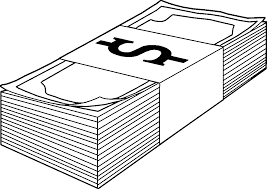 In getting ready for the new school year, the PTO Board worked very hard to come up with many fundraising opportunities in the hopes of finding something that would appeal to each Franklin family. Please know we would NEVER expect you to participate in each and every fundraiser listed below. Rather, we are hoping you will really get behind and support one or two of the primary fundraisers and simply pass on the others that might not be right for you and your family!It takes almost $20,000 for the PTO to provide educational and fun activities for the students. Please help us to make this a successful year for all Franklin students!Fundraising at a Glance for the 2019/2020 School Year:September:  Membership Drive, Moes, 1st Spirit Wear SaleOctober:  Sarris Holiday & Mrs. Field Sale (Primary Fundraiser), Chick- Fil-A, Book Fair, BingoNovember:  Chipotle, Night Out (primary fundraiser), 2nd Spirit Wear SaleDecember:  Santa Shop, Campiti’sJanuary:  Trolley StopFebruary:  Sarris Easter Sale (Primary Fundraiser), Red Robin, BJ’s Brewhouse,Readathon (Primary Fundraiser)March/April/May/June:  Rita’s , Chick-Fil-A, Bruster’s, Kona Ice TruckWith all that said, we realize that ‘formal’ fundraising, in any capacity is simply not for everyone. Therefore, again this year, we would like to extend the offer to families to simply make a one time donation to the PTO in lieu of fundraising. Please know your donation is appreciated and will certainly help the PTO to meet the financial goals for the year! As a reminder, the Ben Franklin PTO holds the 501c3 tax status, and as a result, your donation may qualify as a charitable deduction for federal income tax purposes.________________________________________________________________________________________________________DONATION IN LIEU OF FUNDRAISING *Checks can be made payable to the Ben Franklin PTO. You can then return the bottom of this form and your check with your student in an envelope labeled “PTO Mailbox”*Student’s Name(s) and Room Number(s): ____________________________________________ Donation Amount: $_______Our suggested donation amount is $50 a child or $85 for a family with more than one child at Ben Franklin. However, we realize that every family's budget and/or overall fundraising ideas are different, so these numbers are purely a suggestion.